Lesson 9:  Comparing Integers and Other Rational NumbersProblem Set Write a story related to the points shown in each graph.  Be sure to include a statement relating the numbers graphed on the number line to their order.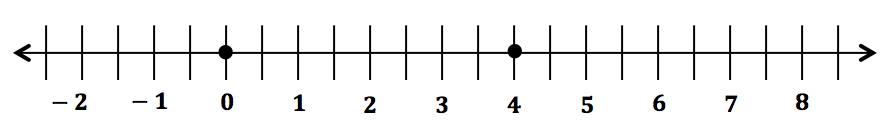 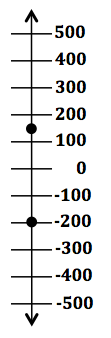 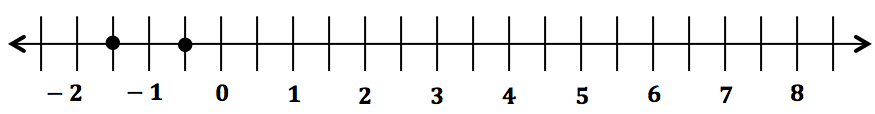 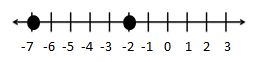 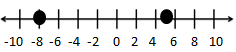 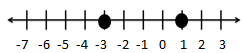 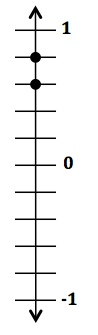 